Анкетирование по вопросам организации питанияАнкетирование было проведено на базе МКОУ «Назиевская СОШ». В качестве респондентов были выбраны обучающие и их родители. Анкета для родителей:Исходя из ответов на первый вопрос, родители обучающихся МКОУ «Назиевская СОШ» интересовались школьным меню: 1) «Всегда» – 36,4% ответов 2) «Иногда» – 50% ответов 3) «редко» – 4,5% ответов 4) «никогда» – 9,1 ответов  Проанализировав эту информацию можно сделать несколько выводов: родители обучающихся проявляют интерес к меню, к работе столовой,  общение с детьми является одним из самых важных факторов возникновения интереса к деятельности в школе, к разговорам о правильном питании; 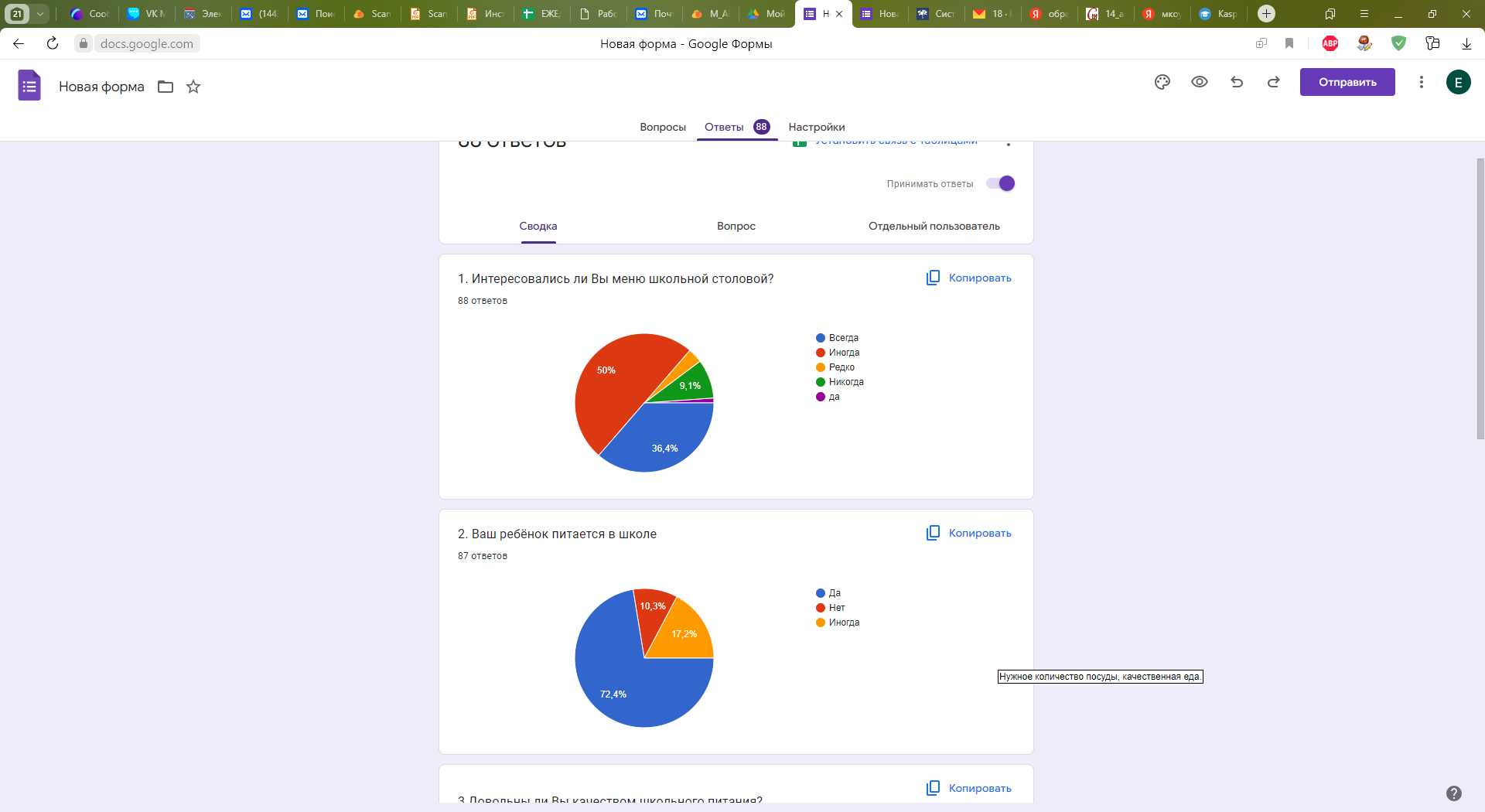 Второй вопрос был необходим для того, чтобы выявить потребность в питании у обучающихся. В школьной столовой питаются 72,4 % обучающихся постоянно, 17,2 % едят иногда, 10,3 % не питаются. 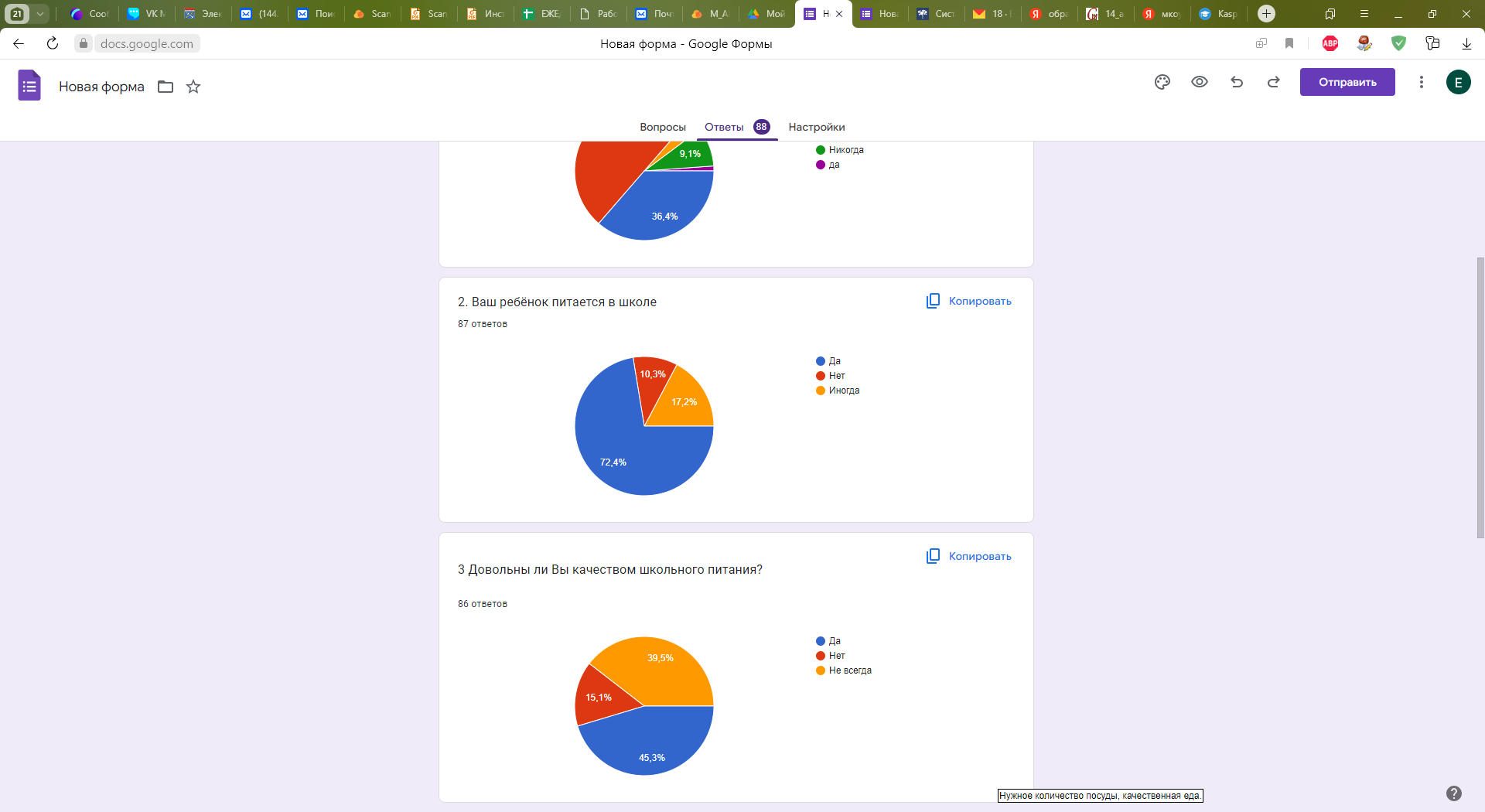 Третьим вопросам мы детализировали количество приема пищи среди обучающихся: завтрак и обед получают 66,7 % обучающийся, только завтракают -6,9 %, обедают – 18,4 %, покупают буфетную продукцию 8 % среди опрошенных обучающихся. Можно сделать вывод, что большая часть опрошенных обучающихся получает полноценное питание в школе.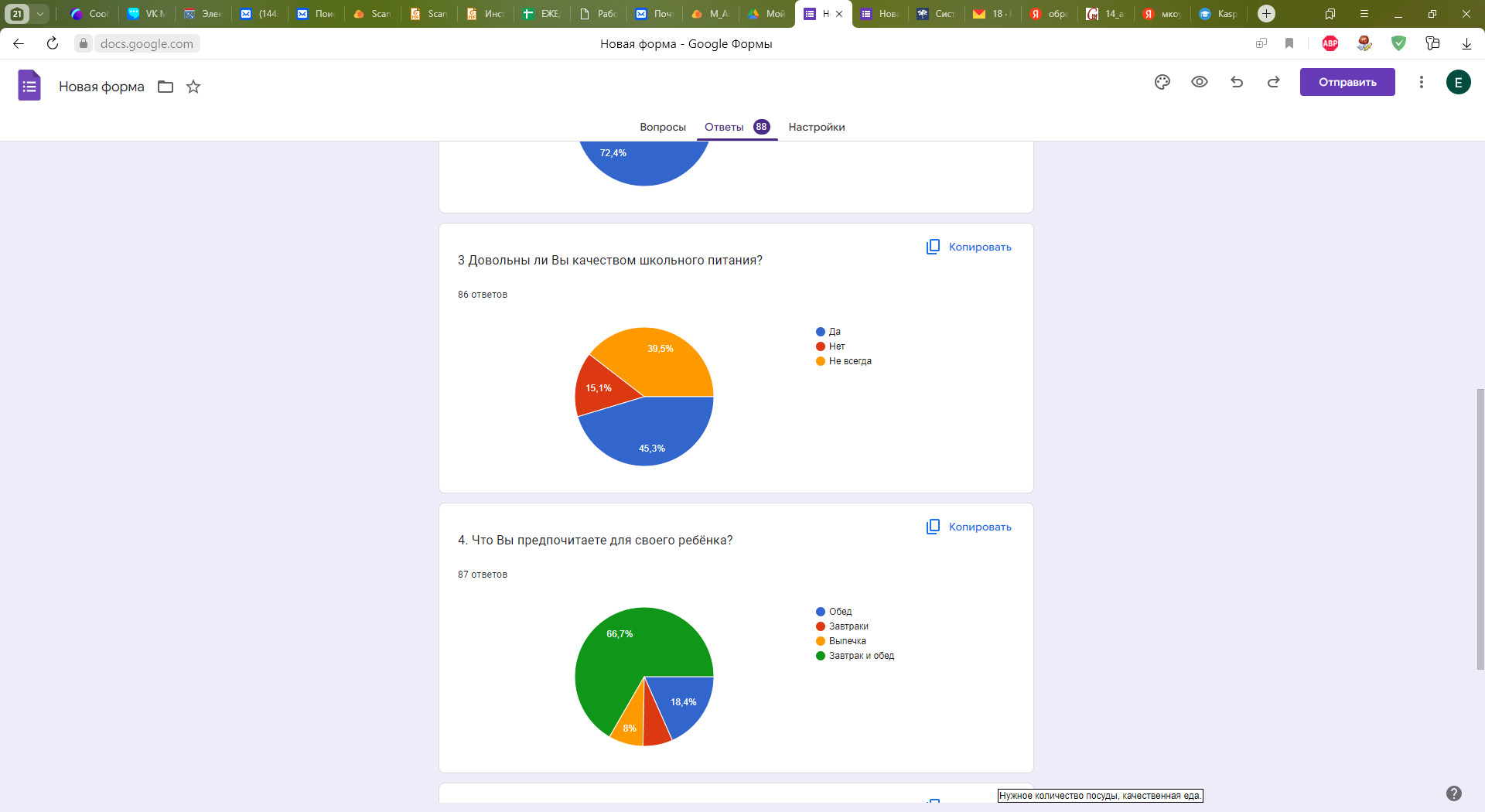 Отдельным вопросом стоял вопрос удовлетворённостью качеством питания: 45,3% удовлетворены качеством питания, 39,5 % не всегда считают качество питания удовлетворительным, 15,1 % опрошенных не довольны качеством питания. Сотрудники столовой будут стремиться к увеличению процента удовлетворённости качеством питания.  5 вопрос –предложение по улучшению качества питания, среди предложений лидирует увеличение количества фруктов и разнообразие буфетной продукции.  Пожелания будут доведены до сведения организатора питания ООО «Максимус»Анкета для обучающихся:Анкета для обучающихся нацелена на выявление удовлетворенности организацией питания. По первому вопросу 71,7 % обучающихся удовлетворены качеством питания в школе. 28,3 % нет.   Второй вопрос про удовлетворённость ассортимента блюд: больше половины опрошенных считают удовлетворительным ассортимент представленных в столовой блюд, 46,7 % с этим не согласны.   Вопрос 3 о режиме работы столовой и графике питания 75% опрошенных обучающихся удовлетворены графиком питания, 25 % нет. В школе созданы все условия для комфортного посещения столовой, разграничены перемены для начальной и старшей школы. Последний 4 вопрос «Считаешь ли ты, что горячее питание в школе важно для твоего здоровья?» - 91,7 % уверены, что для правильного и здорового питания важно горячее питание в школе, 8,3 % процента не согласны с этим.  В целом можно сделать вывод, что качеством питания в школе довольна большая часть опрошенных обучающихся и родителей. В дальнейшем для улучшения качества организации питание будет проведен мониторинг среди обучающих о их пожеланиях ассортимента блюд. 